Приложение  1   Фото автора «Макет Солнечной системы»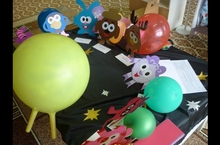 Задание 1 «Соедини по точкам»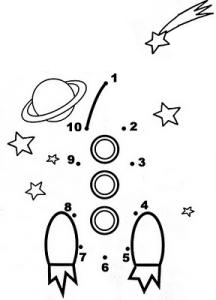 Задание 2  «Который час»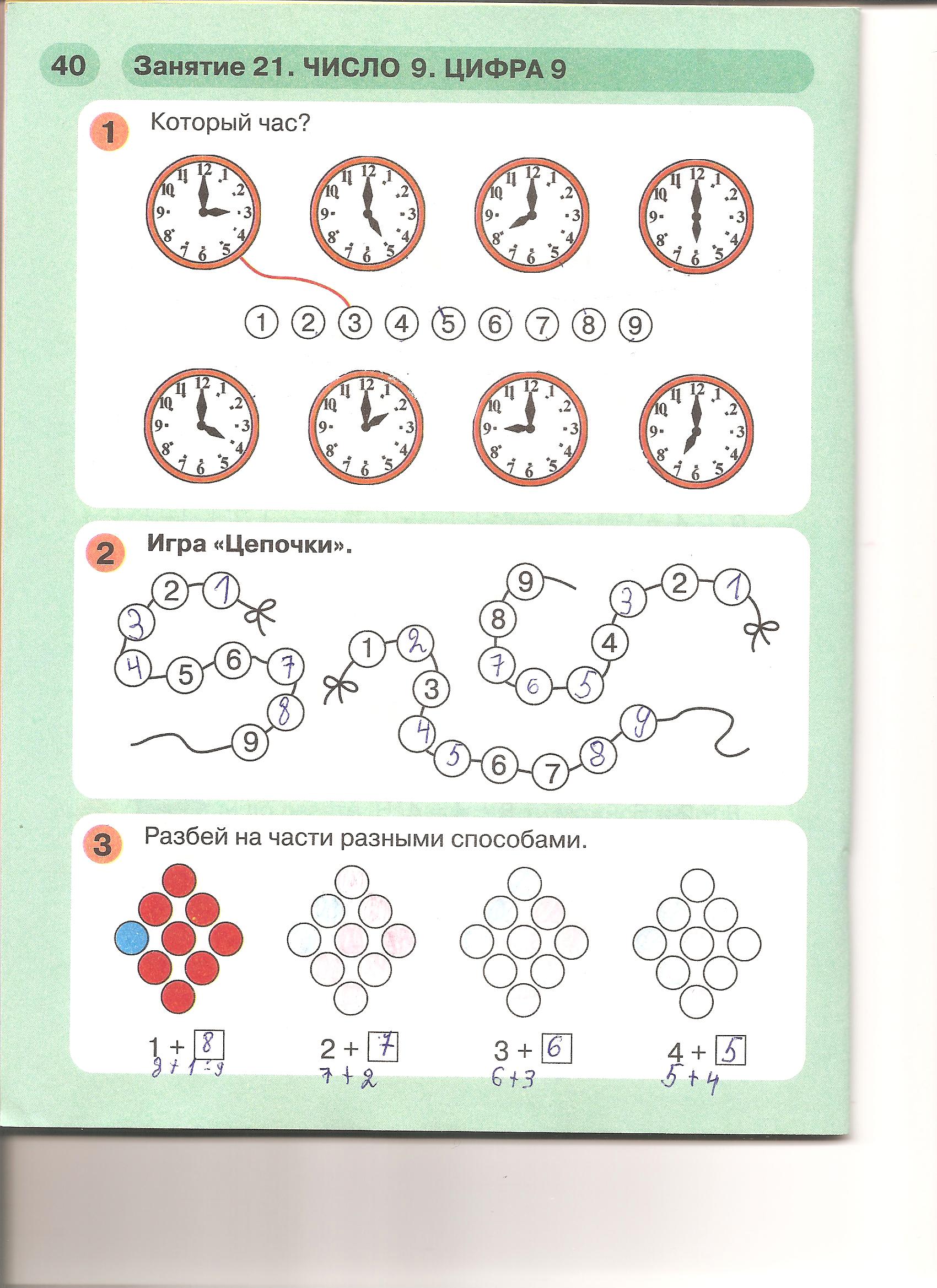 Задание 6 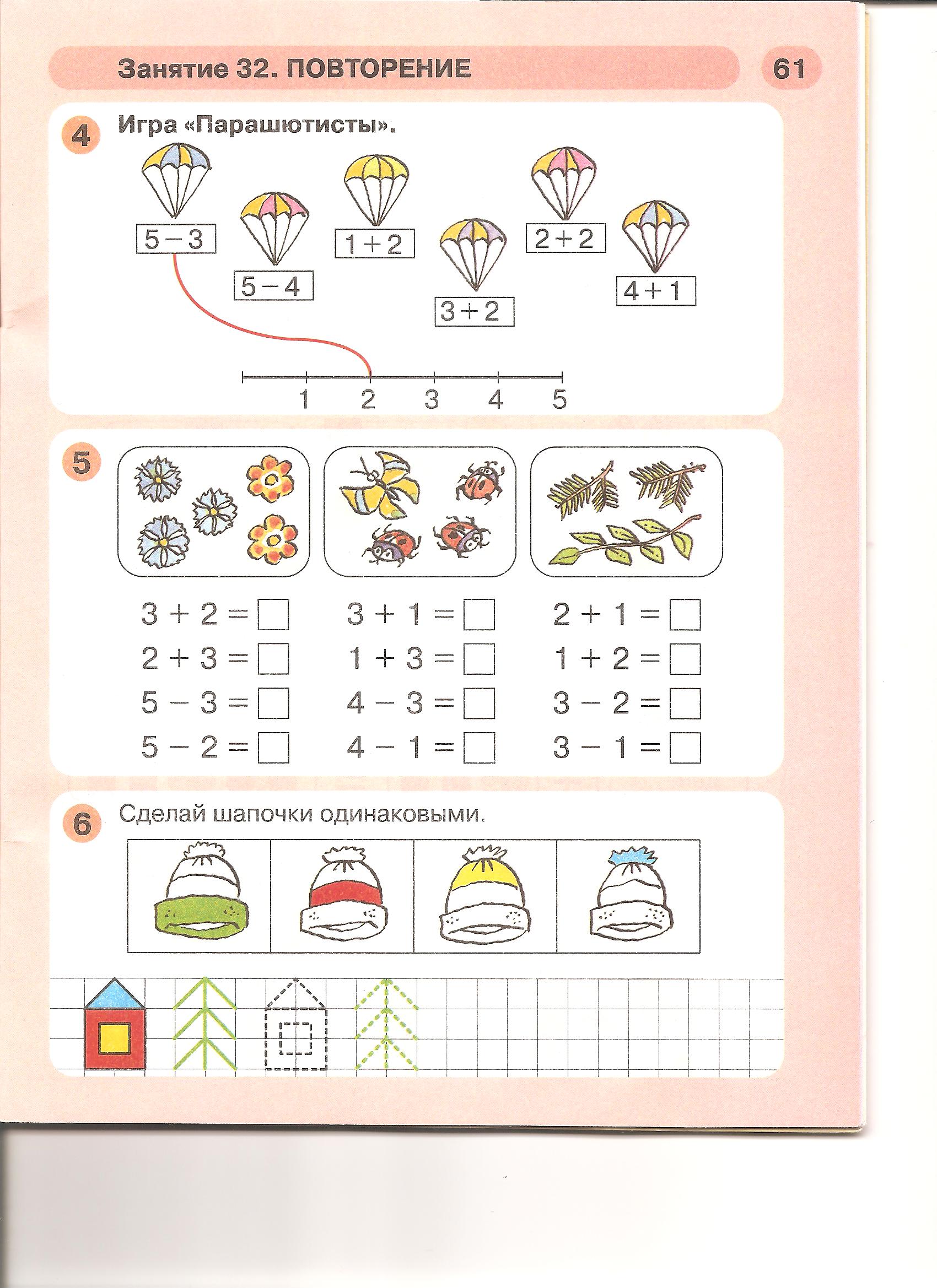 Раскраски 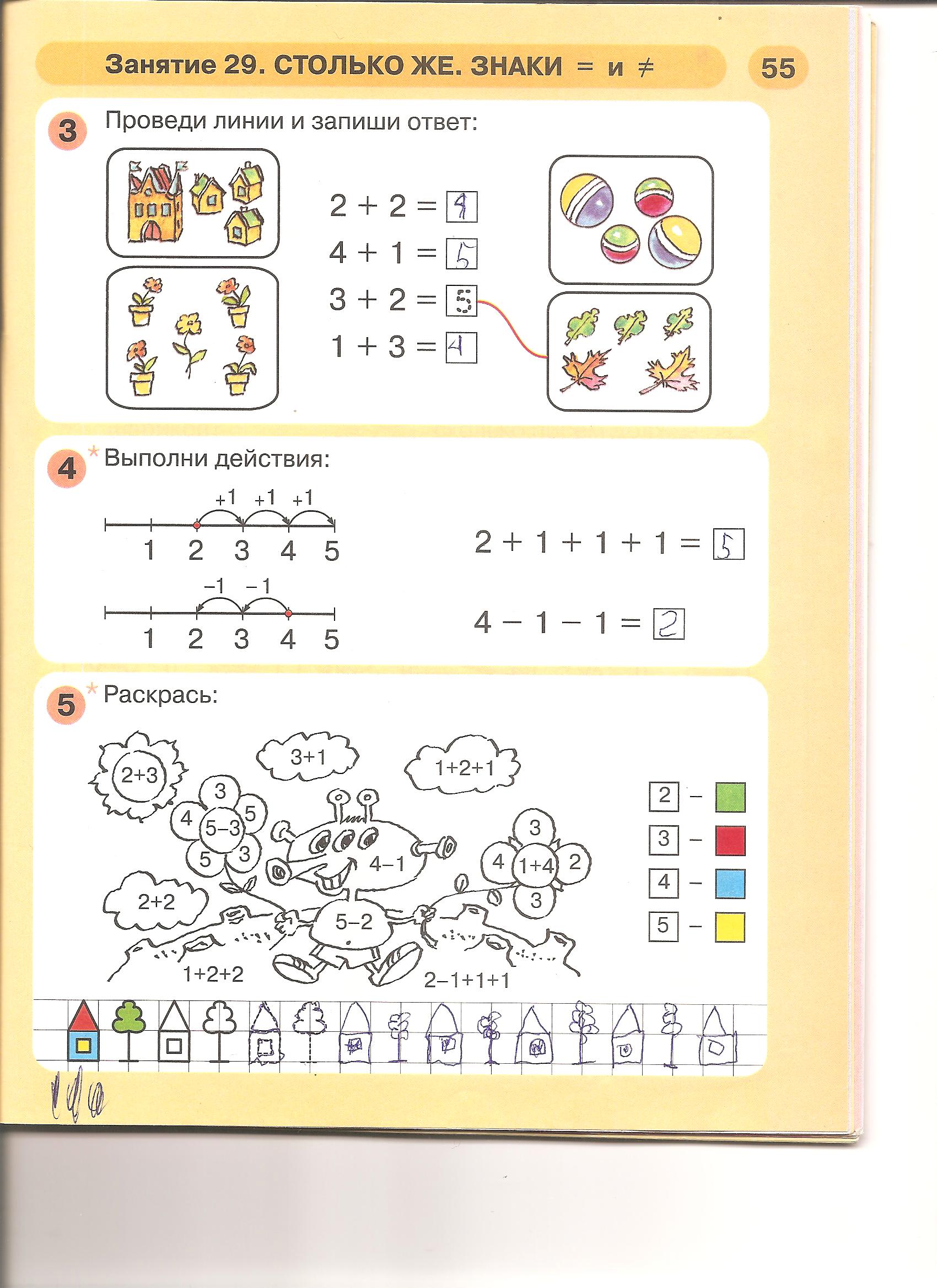 Карточки для самооценки комфортности детей на занятии 